Publicado en España el 16/02/2024 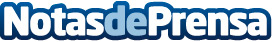 El poder de la limpieza profesional en la imagen corporativa, por Limpiezas TermyLa limpieza profesional es una herramienta fundamental para cualquier empresa que desee mantener una imagen corporativa impecableDatos de contacto:Limpiezas TermyEl poder de la limpieza profesional en la imagen corporativa626 491 549Nota de prensa publicada en: https://www.notasdeprensa.es/el-poder-de-la-limpieza-profesional-en-la Categorias: Sociedad Madrid Servicios Técnicos Hogar Otros Servicios Oficinas http://www.notasdeprensa.es